ΠΑΝΕΠΙΣΤΗΜΙΟ ΔΥΤΙΚΗΣ ΜΑΚΕΔΟΝΙΑΣ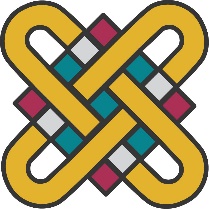 ΣΧΟΛΗ ΘΕΤΙΚΩΝ ΕΠΙΣΤΗΜΩΝΤΜΗΜΑ ΠΛΗΡΟΦΟΡΙΚΗΣ Περιοχή Φούρκα 52100 Καστοριά, Ελλάδα  Τηλ. 2467087062 •  fax 2467087063 • @ cs@uowm.gr •    https://cs.uowm.gr/Αρ. Πρωτ. ……….………………………….Ημερομηνία ……………………………...Σελίδες  1 από 1Προς :  ΠΑΝΕΠΙΣΤΗΜΙΟ ΔΥΤΙΚΗΣ ΜΑΚΕΔΟΝΙΑΣΤΜΗΜΑ ΠΛΗΡΟΦΟΡΙΚΗΣΠρος :  ΠΑΝΕΠΙΣΤΗΜΙΟ ΔΥΤΙΚΗΣ ΜΑΚΕΔΟΝΙΑΣΤΜΗΜΑ ΠΛΗΡΟΦΟΡΙΚΗΣΠρος :  ΠΑΝΕΠΙΣΤΗΜΙΟ ΔΥΤΙΚΗΣ ΜΑΚΕΔΟΝΙΑΣΤΜΗΜΑ ΠΛΗΡΟΦΟΡΙΚΗΣΠρος :  ΠΑΝΕΠΙΣΤΗΜΙΟ ΔΥΤΙΚΗΣ ΜΑΚΕΔΟΝΙΑΣΤΜΗΜΑ ΠΛΗΡΟΦΟΡΙΚΗΣΑΙΤΗΣΗ ΧΟΡΗΓΗΣΗΣ ΠΙΣΤΟΠΟΙΗΤΙΚΟΥΑΙΤΗΣΗ ΧΟΡΗΓΗΣΗΣ ΠΙΣΤΟΠΟΙΗΤΙΚΟΥΑΙΤΗΣΗ ΧΟΡΗΓΗΣΗΣ ΠΙΣΤΟΠΟΙΗΤΙΚΟΥΑΙΤΗΣΗ ΧΟΡΗΓΗΣΗΣ ΠΙΣΤΟΠΟΙΗΤΙΚΟΥΑΙΤΗΣΗ ΧΟΡΗΓΗΣΗΣ ΠΙΣΤΟΠΟΙΗΤΙΚΟΥΑ.Ε.Μ. ……………Προσωπικά ΣτοιχείαΑιτούμε για : Αιτούμε για : Αιτούμε για : Επώνυμο : Βεβαίωση Σπουδών ( Αρ. Αντιγράφων : …………………….)Βεβαίωση Σπουδών ( Αρ. Αντιγράφων : …………………….)Όνομα :Πιστοποιητικό για αναβολή ΣτράτευσηςΠιστοποιητικό για αναβολή ΣτράτευσηςΌνομα πατρός : Πιστοποιητικό για διακοπή αναβολήςΠιστοποιητικό για διακοπή αναβολήςΑκαδημαϊκό έτος Εγγραφής : (Άλλο Πιστοποιητικό :) ……………………………..….……..…...… (Άλλο Πιστοποιητικό :) ……………………………..….……..…...… Εξάμηνο Σπουδών : ………………………………………………( Αρ. Αντιγράφων : ….….)………………………………………………( Αρ. Αντιγράφων : ….….)Διεύθυνση Μόνιμης ΚατοικίαςΤρόπος Παραλαβής :Τρόπος Παραλαβής :Τρόπος Παραλαβής :Διεύθυνση: ………………………………..…………….…….Από την ΓραμματείαΑπό την ΓραμματείαΤ.Κ. …………………………………………………………...…..Να αποσταλεί στην Διεύθυνση Μόνιμης κατοικίας:Να αποσταλεί στην Διεύθυνση Μόνιμης κατοικίας:Νομός : ……………………………………………….…..…….Ταχυδρομικώς :              Με courier*: Ταχυδρομικώς :              Με courier*: Τηλέφωνο : …………………….………………..……..……..Να αποσταλεί στην Παρακάτω Διεύθυνση : Να αποσταλεί στην Παρακάτω Διεύθυνση : Πόλη : ……………………………………………………….…….Ταχυδρομικώς :              Με courier* : Ταχυδρομικώς :              Με courier* : Χώρα : …………………………..……………………..…...……Διεύθυνση : ………………………………………………...……...….…. Διεύθυνση : ………………………………………………...……...….…. Κινητό Τηλέφωνο : ………………..……………..…….………………………………………………………………………..….…….…..….…………………………………………………………………..….…….…..….Email : ………………………………………………………………Τ.Κ. …………..……………………Πόλη :……………….……….……..Νομός : ……………….……………………………………………………..…Νομός : ……………….……………………………………………………..…Καστοριά ……/……../ 20…..Τηλ. ………………………………………………………………………….…..Τηλ. ………………………………………………………………………….…..Ο/Η Αιτ…………* Τα έξοδα  αποστολής με courier βαρύνουν τον παραλήπτη * Τα έξοδα  αποστολής με courier βαρύνουν τον παραλήπτη …………………………………..(Υπογραφή)